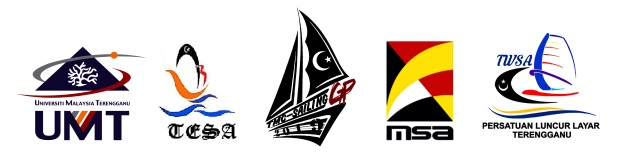 KFC – TERENGGANU MONSOON CHALLENGE GP 201928TH NOVEMBER – 1ST DECEMBER 2019          SUPPLEMENTARY SAILING INSTRUCTIONS(TO BE READ WITH THE SAILING INSTRUCTIONS)1. RULES1.1 	The Team Event shall be sailed under the ISAF RRS 2017-2020, the RRS Appendix D, when not amended hereafter and these Supplementary sailing instructions. RRS D2.3 (Umpired Races shall apply). 2. ENTRIES2.1	 A maximum of 5 boats from each state shall enter in a race. The assignment of the four boats to race shall be made by the Team leader at his discretion and may be varied after each race. The fifth boat, which is not competing, is to remain within the waiting area for the duration of the race. Failure to do so may result in disqualification of the team. 3. TEAM IDENTIFICATION Boats shall carry ’s National letters and numbers on their sails and a colored ribbon attached to the peak of the sprit, supplied by the RC, or with such variation as the Chief Measurer shall permit.  4. FORMAT OF COMPETITION 4.1	Attachment 2 to these SSI shows the order of the races and the racing grid.4.2	The format will be a round robin series where each team will race. 5. SCHEDULE OF RACES5.1	Racing is scheduled on Thursday, Nov 28th. If the team racing cannot be completed on that day, it may be completed on the last day even on Sunday, 01st Dis (See SI 8.1)5.2	Attachment 2 to these SSI shows the numbers of races and the order in which races will be started. Flights will follow the state flag order, and within flights races will be started sequentially.5.3	The scheduled time of the warning signal for the first race each day is 1130 am.6. RACING AREAThe racing area shall be on the waters in front of the venue.	 7. THE COURSE7.1	The diagram in SSI Attachment 1 shows the course, including the approximate angles between legs, the order in which marks are to be passed, and the side on which each mark is to be left.7.2	The Race Committee will set a course which will take approximately 10 – 15 minutes. An actual shorter or longer racing time shall not be grounds for seeking redress.7.3	Courses will not be shortened. This changes RRS 32.8. WAITING AREA 8.1	Team leader boats and boats not racing shall remain within the waiting area, which is situated at least 50 meters to leeward of the starting line and 50 meters to windward to the finishing line as shown in SSI Appendix B. Immediately after finishing, boats which have finished racing shall leave the racing area and return to the waiting area keeping well clear of the racing area and boats still racing.9. THE START 9.1	The starting line will be between the mast of the Committee Boats displaying the Orange Flag on starboard end and black buoy at the port end.10. STARTING PROCEDURE 10.1	Races will be started as follows (this change RRS 26):10.2	The starting line will be the line between two starting marks as stated on SSI 9.1. 10.3	Signals will be made from the Race Committee vessel at the starboard end of the starting line.10.4	Boats not racing shall remain within the Waiting Area, which will be situated to leeward of the starting line as shown in SSI Attachment 1, during the conduct of team racing, while the races in which they do not take part are being sailed. The windward boundary of the Waiting Area will be marked by two Red buoys.10.5	Immediately after finishing, boats that have finished shall return directly to the waiting area, keeping well clear of all boats racing and of all boats whose warning signal has been made.10.6	A boat starting later than 2 minutes after her starting signal will be scored Did Not Start (DNS). This changes RRS A4.1.11. INDIVIDUAL RECALL 11.1	Individual Recalls shall be made in accordance with RRS 29.2. IC “X” will be flown for 2 minutes only.12. GENERAL RECALL 12.1	A general Recall match shall be restarted 5 minutes after the last match in the flight. IC “First Substitute” will be flown for 4 minutes (altering RRS 29.2).13. FINISHING LINE 13.1	The finishing line shall be between the mast of the Committee Boat flying the Blue flag and the white buoy with blue flag. 14. TIME LIMIT 14.1 	Boats failing to start correctly within 2 minutes after their starting signal shall be scored “DNS”.14.2 	Any boat which does not finish within 4 minutes of the finishing time of the first boat in her race shall be scored “DNF”.15. UMPIRING 15.1	Races will be umpired. For the purpose of these SSI, ‘umpire’ means any member of the Jury or other person appointed by the Chairman of the Jury.15.2	Replace RRS D 1.2(c) with:         A boat intending to protest another boat under RRS 14 when          there is damage, or intending to request redress, shall clearly          display a red flag as soon as possible after finishing or retiring and inform the Race Committee, but not later than 2 minutes after the race is completed or after the Race Committee decision on scoring is given, whichever is the later.16. SCORING  16.1	Scoring will be in accordance with RRS D3.1, except that RRS D3.1 (a) and (b) are deleted and replaced by:“(a)	Each boat finishing a race shall be scored points equal to her finishing place, except that:A boat that did not compete (DNC), did not start (DNS), did not finish (DNF), retired after finishing (RAF) or that broke RRS 29.1 (OCS) shall be scored 9 points; andA disqualified boat (DSQ) shall be scored 12 points.A boat finishing the race without complying with RRS 28.1 within the time limit described in SSI 13 shall be scored (DSQ) without a hearing.”16.2	RRS Appendix A6 will apply.16.3	RRS D4 is deleted. 16.4	To define the 1st and 2nd places of the TRAC when the SAIL OFF is not completed, teams will be ranked inside the Final according to their ranking when entering the team race.16.5	The loser of R21 will be defined the 3rd placed of the team race.17. SUPPORT BOATS  17.1	On the day the team racing events are to be raced, the support boats will be at the disposal of the Organizing Committee, which will re-allocate them to teams participating in the team race. 17.2	During the conduct of the team race, the support boats shall remain at anchor within the waiting area as defined in Attachment 1. The penalty for failing to comply with this requirement may be disqualification of the team associated with the infringing boat or other penalty if the Jury so decides. 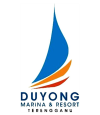 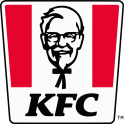 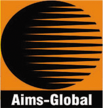 SignalFlags and SoundMinutes before starting signalWarningClass flags; 1 sound3PreparatoryFlag ‘P’; 1 sound2One-minutePreparatory flag removed; 1 sound1StartingClass flags removed; 1 sound0